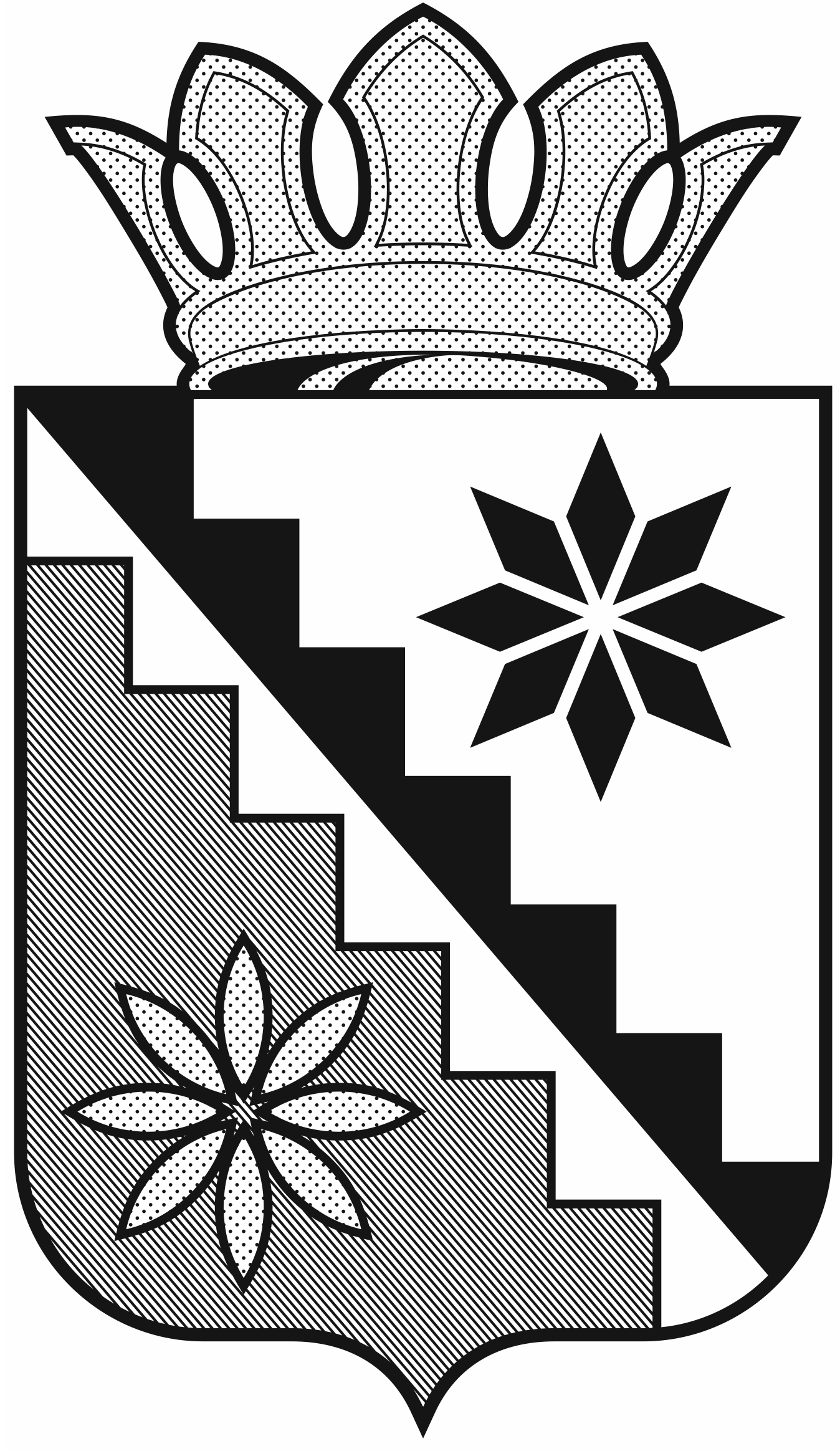 Российская ФедерацияКемеровская область  –  КузбассБеловский муниципальный районадминистрация Беловского муниципального районаПОСТАНОВЛЕНИЕот  03 сентября 2020 г.							                    № 353с. ВишневкаБеловский районО внесении изменений в постановление администрации Беловского муниципального района от 31 августа 2020 г.  № 342 «Об утверждении административного регламента предоставления муниципальной услуги «Выдача разрешений на установку рекламных конструкций на соответствующей территории, отказ в выдаче таких разрешений, аннулирование таких разрешений, выдача предписаний о демонтаже самовольно установленных рекламных конструкций»	В соответствии с Федеральным законом  от 06.10.2003 № 131-ФЗ «Об общих принципах организации местного самоуправления в Российской Федерации», Федеральным законом от 27.07.2010 № 210-ФЗ «Об организации предоставления государственных и муниципальных услуг», постановлением администрации Беловского муниципального района от 12 марта 2020 г.  № 103 «Об утверждении Порядка разработки и утверждения административных регламентов предоставления муниципальных услуг в Беловском муниципальном районе», руководствуясь Уставом муниципального образования «Беловский муниципальный район» внести в постановление администрации Беловского муниципального района от 31 августа 2020 г. № 342 «Об утверждении административного регламента предоставления муниципальной услуги «Выдача разрешений на установку рекламных конструкций на соответствующей территории, отказ в выдаче таких разрешений, аннулирование таких разрешений, выдача предписаний о демонтаже самовольно установленных рекламных конструкций» следующие изменения:	1. Пункт 2 постановления изложить в следующей редакции: 	«2. Признать утратившим силу постановление администрации Беловского муниципального района от 28 мая 2018 г. № 248 «Об утверждении административного регламента предоставления муниципальной услуги «Выдача разрешений на установку рекламных конструкций на соответствующей территории, аннулирование таких разрешений, выдача предписаний о демонтаже самовольно установленных вновь рекламных конструкций».	3. Настоящее постановление опубликовать в газете «Сельские зори» и разместить на официальном сайте администрации Беловского муниципального района в информационно-телекоммуникационной сети «Интернет».          4. Контроль за исполнением настоящего постановления возложить на заместителя главы района по ЖКХ, строительству, транспорту и дорожной деятельности А.В.Курбатова.          5. Постановление вступает в силу после официального опубликования.Глава Беловскогомуниципального района                                                                 В.А. Астафьев